Çanakkale Onsekiz Mart Üniversitesi Çanakkale Sağlık Hizmetleri Meslek Yüksekokulu TOPLANTI KATILIM LİSTESİToplantı Tarihi – Saati: 18.10.2023 – 14:002023-2024 Eğitim Öğretim Yılı Güz Yarıyılı Eğitim Öğretim süreci önerileri, sorunları ve kalite süreçlerini değerlendirmek üzere Meslek Yüksekokulu Müdürlüğünde yapılan toplantının katılım listesidir.Toplantı AdıDış Paydaş ToplantısıToplantı Tarihi18.10.2023Toplantı KatılımcılarıDoç. Dr. Ayten DİNÇ (MYO Müdürü), Öğr. Gör. Deniz EMRE (MYO Müdür Yardımcısı)Ecz. N. Jale KARAATA (36. Bölge Çanakkale Eczacı Odası Başkanı), Ecz.Nevin KÖYATASI (36. Bölge Çanakkale Eczacı Odası Genel Sekreteri), Ecz. Nagihan ERDOĞAN (36. Bölge Çanakkale Eczacı Odası Denetim Kurulu Üyesi), Ecz. Kenan ELPE (36. Bölge Çanakkale Eczacı Odası S.U.T Komisyonu Üyesi), Ecz. Emine TUNCAY KILINÇER (36. Bölge Çanakkale Eczacı Odası S.U.T Komisyonu Üyesi), Ecz. Elçin ÜN (36. Bölge Çanakkale Eczacı Odası Deontoloji ve Denetleme Komisyonu Üyesi)Toplantı Gündemi25 Eylül Dünya Eczacılık Günü Semineri düzenlenmesi; Seminerde 2023-2024 Eğitim öğretim yılı güz yarıyılında Eczane Hizmetleri Programına kaydolan 1. sınıf öğrencilerimize yönelik olarak eczacılık mesleğinin tanıtımı, eczane teknikerlerinin önemi ve kariyer olanaklarının eczacılar tarafından yapılması, eğitim öğretim sürecinde staj ve 3+1 uygulama eğitimi hakkında öğrencilerin bilgilendirilmesi, öneriler ve iyileştirmeye açık yönlerimiz hakkında görüşüldü.Toplantı Fotoğrafı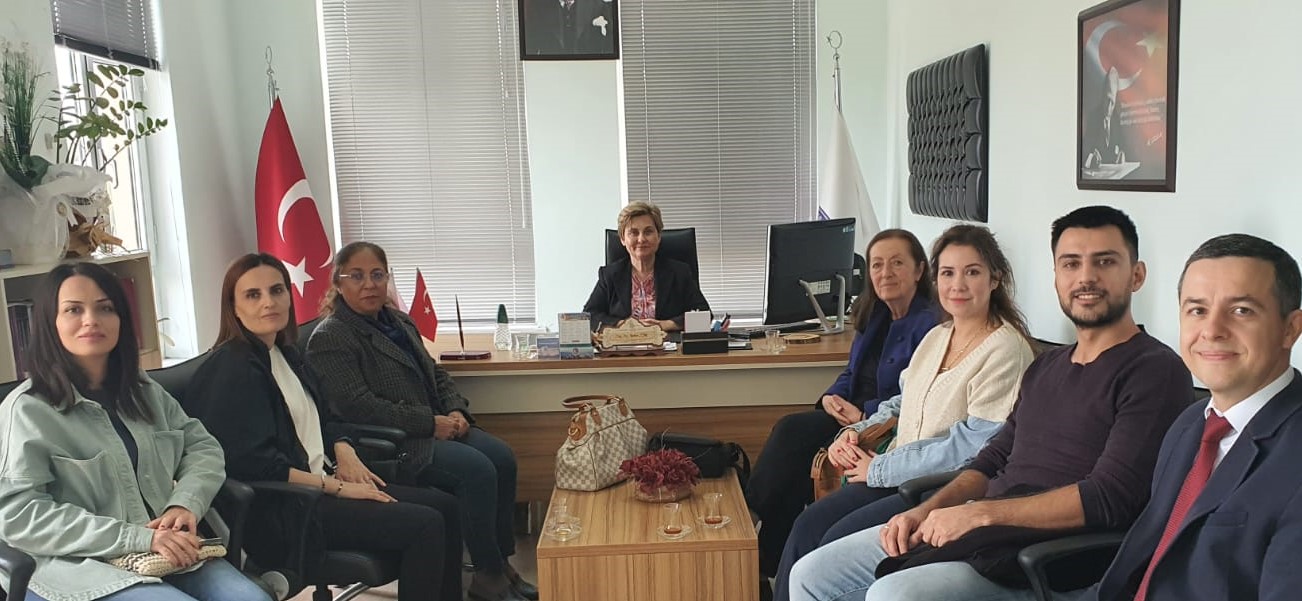 Unvan, Ad, SoyadGöreviİmzaDoç. Dr. Ayten DİNÇMüdürÖğr. Gör. Deniz EMREMd. Yrd.Ecz. N. Jale KARAATA 36. Bölge Çanakkale Eczacı Odası BaşkanıEcz.Nevin KÖYATASI36. Bölge Çanakkale Eczacı Odası Genel SekreteriEcz. Nagihan ERDOĞAN36. Bölge Çanakkale Eczacı Odası Denetim Kurulu ÜyesiEcz. Kenan ELPE36. Bölge Çanakkale Eczacı Odası S.U.T Komisyonu ÜyesiEcz. Emine TUNCAY KILINÇER36. Bölge Çanakkale Eczacı Odası S.U.T Komisyonu ÜyesiEcz. Elçin ÜN36. Bölge Çanakkale Eczacı Odası Deontoloji ve Denetleme Komisyonu Üyesi